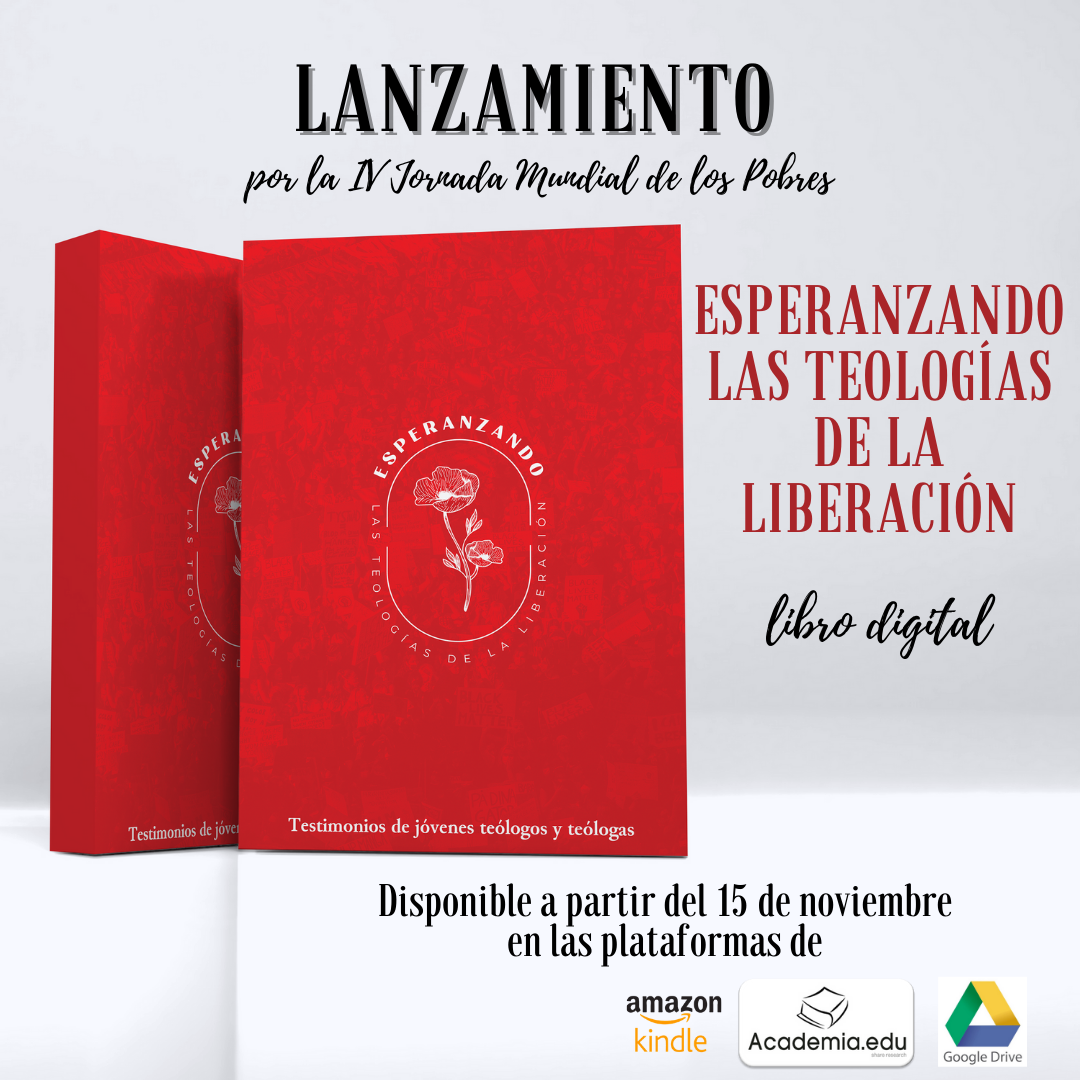 Para descargar el libro    https://linktr.ee/esperanzando